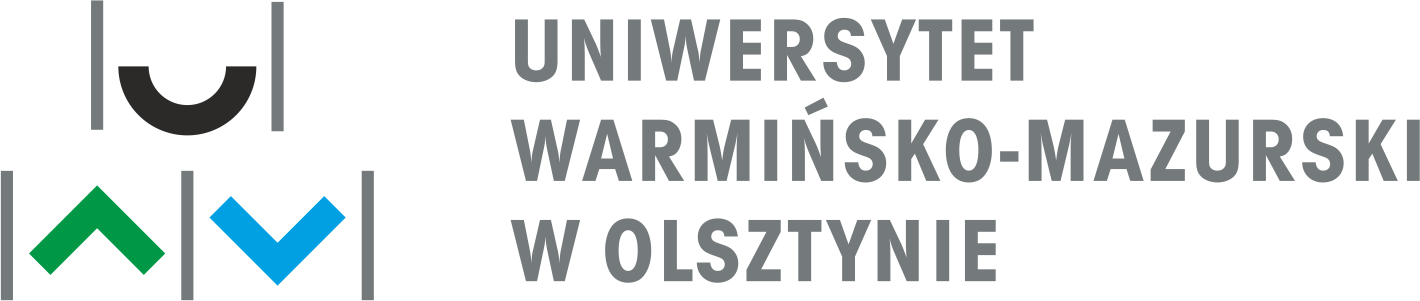 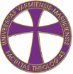 Wydział Teologii Zaprasza w roku akademickim 2021/2022 na Studia Podyplomowe:Zaprasza w roku akademickim 2021/2022 na Studia Podyplomowe: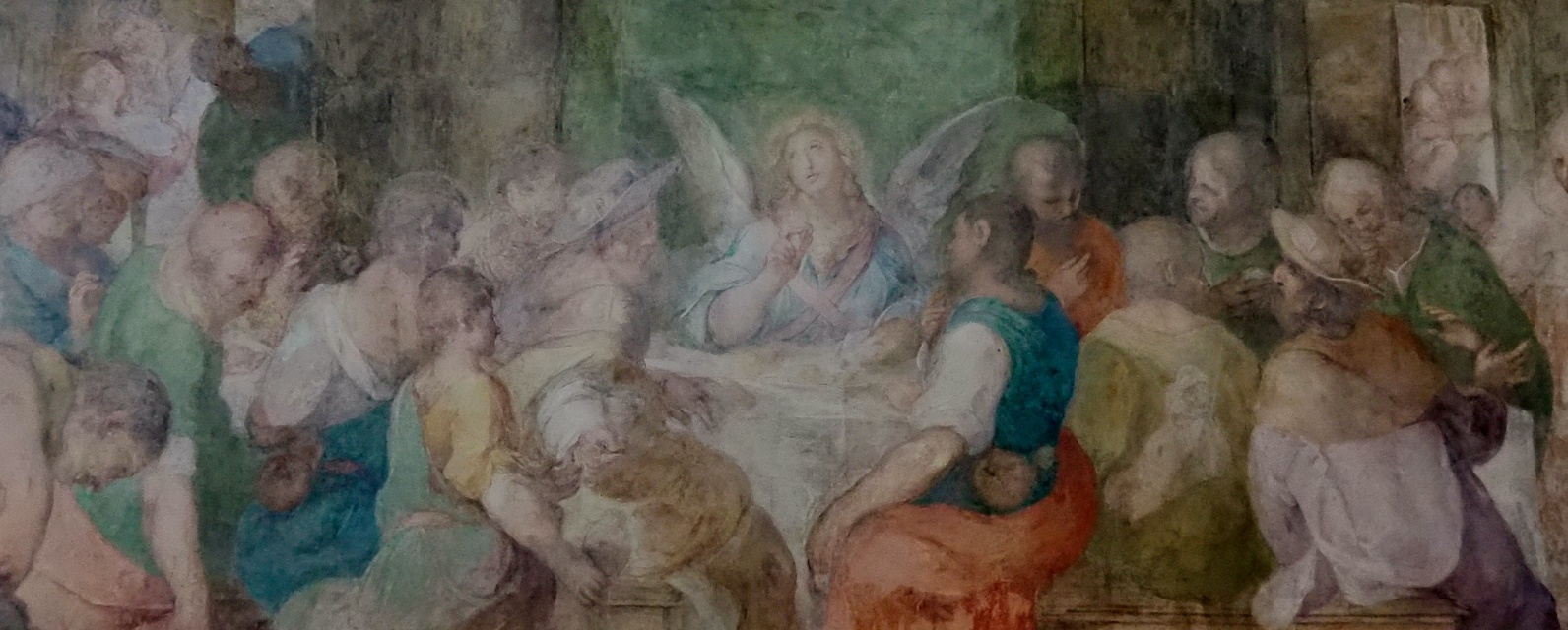 Hagiologia kulturowahttp://uwm.edu.pl/ztdifHagiologia kulturowahttp://uwm.edu.pl/ztdifOstatnia Wieczerza – fragment fresku z oratorium św. Barbary przy kościele św Andrzej a i Grzegorza w RzymieZapewniamy: specjalistyczną wiedzę teoretyczną i praktyczną popartą doświadczeniem współpracy interdyscyplinarnej [historia, historia sztuki, muzykologia, literaturoznawstwo, kulturoznawstwo, religioznawstwo, teologia]zapoznanie z tematyką dotyczącą świętych oraz śladów pamięci o nich, pozostawionych w różnych sektorach kultury, a także poznanie sposobów wykorzystania zdobytej wiedzy w dydaktyce i komunikacji społecznejświadectwo ukończenia studiów podyplomowychrealizację zajęć dydaktycznych w roku akademickim 2021/2022 w trybie online [aplikacja GoogleMeet]REKRUTACJA do 15 października 2021 r.Rejestracja kandydatów internetowa na stronie: https://irk.uwm.edu.plInauguracja edycji po zebraniu 20 osobowej grupy słuchaczySzczegółowe informacji można uzyskać pod adresem: http://uwm.edu.pl/ztdif email: tdf@uwm.edu.pl; tel. (+4889)5239120 – ul. Hozjusz 15, PL 11-041 Olsztyn Ostatnia Wieczerza – fragment fresku z oratorium św. Barbary przy kościele św Andrzej a i Grzegorza w RzymieZapewniamy: specjalistyczną wiedzę teoretyczną i praktyczną popartą doświadczeniem współpracy interdyscyplinarnej [historia, historia sztuki, muzykologia, literaturoznawstwo, kulturoznawstwo, religioznawstwo, teologia]zapoznanie z tematyką dotyczącą świętych oraz śladów pamięci o nich, pozostawionych w różnych sektorach kultury, a także poznanie sposobów wykorzystania zdobytej wiedzy w dydaktyce i komunikacji społecznejświadectwo ukończenia studiów podyplomowychrealizację zajęć dydaktycznych w roku akademickim 2021/2022 w trybie online [aplikacja GoogleMeet]REKRUTACJA do 15 października 2021 r.Rejestracja kandydatów internetowa na stronie: https://irk.uwm.edu.plInauguracja edycji po zebraniu 20 osobowej grupy słuchaczySzczegółowe informacji można uzyskać pod adresem: http://uwm.edu.pl/ztdif email: tdf@uwm.edu.pl; tel. (+4889)5239120 – ul. Hozjusz 15, PL 11-041 Olsztyn 